Република Србија                                       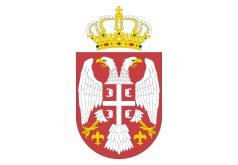 МИНИСТАРСТВО ПОЉОПРИВРЕДЕ И ЗАШТИТЕ ЖИВОТНЕ СРЕДИНЕ - УПРАВА ЗА АГРАРНА ПЛАЋАЊА	На основу члана 8. став 2. тачка 2) Закона о пољопривреди и руралном развоју („Службени гласник РС”, бр. 41/2009 и 10/2013 - др. закон), члана 34. став 7.  Закона о подстицајима у пољопривреди и руралном развоју („Службени гласник РС”, број 10/2013, 142/2014 и 103/2015) и члана 13. Правилника о подстицајима за унапређење економских активности на селу кроз подршку непољопривредним активностима („Службени гласник РС”, број 67/2016), расписујеК О Н К У Р С О УСЛОВИМА И  НАЧИНУ КОРИШЋЕЊА  ПОДСТИЦАЈА ЗА УНАПРЕЂЕЊЕ ЕКОНОМСКИХ АКТИВНОСТИ НА СЕЛУ КРОЗ ПОДРШКУ НЕПОЉОПРИВРЕДНИМ АКТИВНОСТИМА У 2016. ГОДИНИСВРХА КОНКУРСАОвим Конкурсом уређују се услови и начин коришћења подстицаја за унапређење економских активности на селу кроз подршку непољопривредним активностима у 2016. години (у даљем тексту: подстицаји), корисници подстицаја, врсте прихватљивих и неприхватљивих трошкова, општи и посебни услови за коришћење подстицаја, критеријуми селекције, потребна документација и друга документација која се подноси уз пријаву, рок за  за подношење пријаве као и друге  информације.            Подстицаји обухватају подршку програмима који се односе на унапређење руралне економије за инвестиције које се спроводе с циљем унапређења квалитета живота у руралним подручјима, и то:1. подстицаји програму за подршку инвестицијама за изградњу, доградњу, адаптацију, инвестиционо и текуће одржавање, у циљу привођења намени, као и набавке опреме, а ради пружања угоститељских услуга у угоститељским објектима у домаћој радиности или сеоском туристичком домаћинству, у смислу закона којим се уређује туризам;2. подстицаји програму за подршку инвестицијама за набавку опреме и алата за обављaње послова који се сматрају старим и уметничким занатима, односно пословима домаће радиности, у складу са прописимима којим се уређују одређивања послова који се сматрају старим и уметничким занатима, односно пословима домаће радиности, начину сертификовања истих и вођењу посебне евиденције издатих сертификата;3. подстицаји програму за подршку инвестицијама за промоцију непољопривредних активности на селу путем израде или модернизације и професионализације туристичких интернет страница. КОРИСНИЦИ ПОДСТИЦАЈА	Право на коришћење подстицаја под условима утврђеним овим  Конкурсом  имају:1. физичко лице – носилац регистрованог комерцијалног породичног пољопривредног газдинства,2. предузетник,3. правно лице: (1) привредно друштво (микро, мало и средње правно лице);(2) земљорадничка задруга;(3) средња школа;(4) манастир, црква, задужбина;(5) туристичка организација;(6) удружење.ВРСТЕ ПРИХВАТЉИВИХ И НЕПРИХВАТЉИВИХ ТРОШКОВАПодстицаји обухватају подршку програмима који се односе на унапређење руралне економије за инвестиције које се спроводе с циљем унапређења квалитета живота у руралним подручјима, и то:1.подстицаји програму за подршку инвестицијама за изградњу, доградњу, адаптацију, инвестиционо и текуће одржавање, у циљу привођења намени, као и набавке опреме, а ради пружања угоститељских услуга у угоститељским објектима у домаћој радиности или сеоском туристичком домаћинству, у смислу закона којим се уређује туризам обухватају:1) изградњу нових објеката датих у Прилогу 1 Правилника – Аутентични сеоски објекти; 2) радове инвестиционог и текућег одржавања постојећих, аутентичних сеоских објеката уз очување народног градитељства и традиционалне архитектуре, a ради пружања угоститељских услуга у пословима домаће радиности или сеоском туристичком домаћинству;3) доградњу и адаптацију купатила, сауне, кухиње и увођење система централног грејања, a ради пружања угоститељских услуга у угоститељским објектима у домаћој радиности или сеоском туристичком домаћинству;4) радове инвестиционог одржавања у циљу привођења намени аутентичних објеката на селу – воденица, ваљарица (објеката за извлачење влакана, односно сукна), ветрењача који су у функцији сеоског туризма;5) побољшање пратећих садржаја у области рекреације и набавке дворишног мобилијара, ради унапређења понуде и пружања угоститељских услуга у домаћој радиности или сеоском туристичком домаћинству;6) изградњу базена (надземних и укопаних), површине веће од 12 m2 и дубине веће од 1 m;7) партерно уређење дворишта;8) опремање објеката ради унапређења понуде и пружања угоститељских услуга у домаћој радиности или сеоском туристичком домаћинству.2. подстицаји програму за подршку инвестицијама за набавку опреме и алата за обављaње послова који се сматрају старим и уметничким занатима, односно пословима домаће радиности, у складу са прописимима којим се уређују одређивања послова који се сматрају старим и уметничким занатима, односно пословима домаће радиности, начину сертификовања истих и вођењу посебне евиденције издатих сертификата обухватају:         1) набавку опреме ради очувања и унапређења старих и уметничких заната, односно послова домаће радиности који су сертификовани, у складу са посебним прописом, којим се одређују послови који се сматрају старим и уметничким занатима, односно пословима домаће радиности, начину сертификовања истих и вођењу посебне евиденције издатих сертификата.          3. подстицаји програму за подршку инвестицијама за промоцију непољопривредних активности на селу путем израде или модернизације и професионализације туристичких интернет страница обухватају:1) трошкови промоције непољопривредних активности на селу путем израде или модернизације и професионализације туристичких интернет страница. Корисници подстицаја, врсте програма и подстицаја, прихватљиве инвестиције и максимални износи подстицаја  приказани су у Табели. Табела – Корисник, подстицаји, прихватљиве инвестиције и максимални износи подстицаја по врсти подстицајаПодстицајима се не надокнађују:1) порези, укључујући и порез на додату вредност; 2) царинске, увозне и остале врсте административних такси, као и накнада за потребне сагласности од државних институција и јавних предузећа; 3) трошкови банкарске провизије, трошкови јемства и сличне накнаде; 4) трошкови куповине односно закупа земљишта; 5) трошкови премера и геодетских снимања; 6) половна (ремонтована) опрема и алати, осим за подстицаје из Табеле - програм 2. овог Конкурса када је прихватљива и половна (ремонтована) опрема и алати;7) доприноси у натури (сопствени рад и материјал подносиоца пријаве);8) нереалне количине материјала, накнадни и непредвиђени трошкови радова, набавка опреме ради унапређења понуде и пружања угоститељских услуга; 9) опрема, материјали и радови који по типу не одговарају предмеру и предрачуну из главног пројекта; 10) опрема, материјали и радови који по типу не одговарају предмеру и предрачуну овереном од стране лиценцираног инжењера одговарајуће струке, односно не одговарају попису радова овереном од стране лиценцираног инжењера одговарајуће струке;11) интернет страницe које по садржају не одговарају идејном решењу за услугу израде и/или дизајна, односно за услугу модернизације и професионализације интернет страница;12) опрема и дворишни мобилијар који није пропраћен Сертификатом ИСО 9001 или Европским сигурносним стандардом за који је по важећим прописима утврђена обавеза издавања;13) репроматеријал за очување и унапређење старих и уметничких заната, односно послова домаће радиности, који су сертификовани, у складу са посебним прописом којим се уређују послови који се сматрају старим и уметничким занатима, односно пословима домаће радиности, начину сертификовања истих и вођењу посебне евиденције издатих сертификата;14) трошкови по основу уговора са надзорним органом;15) набавка предметне инвестиције из члана путем лизинга, цесије, компензације, асигнације или на други начин који представља гашење обавезе путем пребијања дугова.ОПШТИ УСЛОВИ ЗА КОРИШЋЕЊЕ ПОДСТИЦАЈАУслови за остваривање права на подстицаје од стране  физичког лица – носиоца комерцијалног породичног пољопривредног газдинства, предузетника и правног лица су да:1) је уписано у Регистар пољопривредних газдинстава (у даљем тексту: Регистар), као комерцијално газдинство и да се налази у активном статусу; 2) је реализовало инвестиције за које су му одобрена подстицајна средства на основу закона којим се уређују подстицаји у пољопривреди и руралном развоју;3) нема евидентираних доспелих неизмирених дуговања према министарству надлежном за послове пољопривреде, по основу раније остварених подстицаја, субвенција и кредита;4) за инвестицију за коју подноси пријаву не користи подстицаје по неком другом основу (субвенције, подстицаји, донације), односно ако иста инвестиција није предмет другог поступка за коришћење подстицаја, осим подстицаја у складу са посебним прописом којим се уређује кредитна подршка регистрованим пољопривредним газдинствима;5) је инвестиција реализована у периоду од 01.10.2015. године до 30.09.2016. године; 6) је збирни износ појединачних рачуна за прихватљиве инвестиције из Табеле овог конкурса већи од 50.000,00 динара без урачунатог пореза на додату вредност, уз обавезу подношења спецификације рачуна - Прилога 2 – Спецификација рачуна.ПОСЕБНИ УСЛОВИ ЗА КОРИШЋЕЊЕ ПОДСТИЦАЈАФизичко лице – носилац комерцијалног породичног пољопривредног газдинства остварује право на  подстицаје назначене у Табели, програм 1. овог Конкурса, ако поред општих услова за коришћење подстицаја овог Конкурса, испуњава и следеће услове:1) да има закључен уговор са локалном туристичком организацијом, туристичком агенцијом, привредним субјектом или другим правним лицем; 2) да је евидентирано код надлежног органа јединице локалне самоуправе као пружалац угоститељских услуга;3) да су катастарске парцеле и објекат који су предмет инвестиције за коју се подноси пријава у његовом власништву или ако на њима има право закупа, односно коришћења на основу уговора овереног код надлежног органа закљученог са закуподавцем – физичким лицем или црквом и верском заједницом или јединицом локалне самоуправе или министарством надлежним за послове пољопривреде, на период закупа, односно коришћења од најмање седам година почев од календарске године за коју се подноси пријава за коришћење подстицаја. Власник једног дела земљишта, односно објекта доставља сагласност оверену код надлежног органа, осталих сувласника земљишта, односно објекта за извођење радова на предметној инвестицији. Непокретности које су предмет закупа не могу имати уписане друге терете, осим предметног закупа;4) да припреми бизнис план за инвестиције веће од 600.000,00 динара у складу са Прилогом 4 – Бизнис план.5) да пружа туристима услуге смештаја и услуживања хране и пића у објектима смештајних капацитета до 30 лежајева, док организованој туристичкој групи до 50 туриста може да пружа угоститељске услуге припремања и услуживања хране и пића, под условом да туристичка група не користи услуге смештаја. Предузетник, односно средња школа остварује право на подстицаје назначене у Табели, програм 1. и 2. овог Конкурса, ако поред општих услова за коришћење подстицаја, испуњава и следеће услове: 1) за предузетника, да је регистрован у одговарајућем регистру у Агенцији за привредне регистре;2) за средњу школу, да се налази у акту о мрежи средњих школа, у складу са законом којим се уређују основе система образовања и васпитања;3) за предузетника, да је евидентиран за пружање угоститељских услуга у пословима домаће радиности или сеоском туристичком домаћинству у Регистру туризма, у складу са законом којим се уређује туризам, за подстицаје из Табеле, програм 1. овог Конкурса;4) за предузетника, да је регистрован за очување старих и уметничких заната, односно послова домаће радиности, који су сертификовани, у складу са прописом којим се уређују послови који се сматрају старим и уметничким занатима, односно пословима домаће радиности, начину сертификовања истих и вођењу посебне евиденције издатих сертификата, за подстицаје из Табеле, програм 2. овог Конкурса;5) да су катастарске парцеле и објекат који су предмет инвестиције за коју се подноси пријава у његовом власништву или ако на њима има право закупа, односно коришћења на основу уговора овереног код надлежног органа закљученог са закуподавцем – физичким лицем или црквом и верском заједницом или јединицом локалне самоуправе или министарством надлежним за послове пољопривреде, на период закупа, односно коришћења од најмање седам година почев од календарске године за коју се подноси пријава за коришћење подстицаја. Власник једног дела земљишта, односно објекта доставља сагласност оверену код надлежног органа осталих сувласника земљишта, односно објекта за извођење радова на предметној инвестицији. Непокретности које су предмет закупа не могу имати уписане друге терете, осим предметног закупа;6) да припреми бизнис план за инвестиције веће од 600.000,00 динара, у складу са Прилогом 4 – Бизнис план.7) да пружа туристима услуге смештаја и услуживања хране и пића у објектима смештајних капацитета до 30 лежајева, док организованој туристичкој групи до 50 туриста може да пружа угоститељске услуге припремања и услуживања хране и пића, под условом да туристичка група не користи услуге смештаја, за подстицаје из Табеле, програм 1. овог Конкурса. Правно лице остварује право на подстицаје из Табеле, програм 2. овог Конкурса, ако поред општих услова за коришћење подстицаја, испуњава и следеће услове:1) да је регистрован у одговарајућем регистру у Агенцији за привредне регистре;2) да је регистрован за очување старих и уметничких заната, односно послова домаће радиности, који су сертификовани у складу са прописом којим се уређују послови који се сматрају старим и уметничким занатима, односно пословима домаће радиности, начину сертификовања и вођењу евиденције издатих сертификата, за привредно друштво;3) за привредно друштво, да је разврстано у микро, мало или средње правно лице према подацима из финансијског извештаја из претходне године, у односу на годину у којој се подноси пријава, у складу са законом којим се уређује рачуноводство и ревизија;4) за земљорадничку задругу, да има оснивачки акт у којем је наведено да се поред претежне делатности баве и очувањем старих и уметничких заната, односно пословима домаће радиности који су сертификовани, у складу са посебним прописом којим се уређују послови који се сматрају старим и уметничким занатима, односно пословима домаће радиности, начину сертификовања истих и вођењу посебне евиденције издатих сертификата, потврду о броју запослених, као и податке о члановима земљорадничке задруге датих у Прилогу 3 – Подаци о члановима земљорадничке задруге; 5) за манастир, цркву и задужбину да је уписан у Регистар цркава и верских заједница, у складу са законом којим се уређују цркве и верске заједнице;6) да су катастарске парцеле и објекат који су предмет инвестиције за коју се подноси пријава у његовом власништву или ако на њима има право закупа, односно коришћења на основу уговора овереног код надлежног органа закљученог са закуподавцем – физичким лицем или црквом и верском заједницом или јединицом локалне самоуправе или министарством надлежним за послове пољопривреде, на период закупа, односно коришћења од најмање седам година почев од календарске године за коју се подноси пријава за коришћење подстицаја. Власник једног дела земљишта, односно објекта доставља сагласност оверену код надлежног органа осталих сувласника земљишта, односно објекта за извођење радова на предметној инвестицији. Непокретности које су предмет закупа не могу имати уписане друге терете, осим предметног закупа.Правно лице остварује право на подстицаје назначене у Табели, програм 3. овог Конкурса, ако поред општих услова за коришћење подстицаја, испуњава и следеће услове:1) да је регистровано у одговарајућем регистру у Агенцији за привредне регистре за обављање делатности путничких агенција, тур-оператора, услуге резервације и пратеће активности везане за промоцију сеоског туризма;2) да садржајем туристичке интернет странице омогућава промоцију понуде туристичког садржаја за најмање 50 сеоских туристичких газдинстава категорисаних за бављење сеоским туризмом са одржавањем интернет странице на минимум три године.Удружење остварује право на подстицаје назначене у Табели, програм 1., 2. и 3. овог Конкурса, ако поред општих услова за коришћење подстицаја овог Конкурса, испуњава и следеће услове:1) да је регистровано у одговарајућем регистру у Агенцији за привредне регистре;2) да је основано са циљем унапређења пружања угоститељских услуга у пословима домаће радиности или сеоском туристичком домаћинству, за подстицаје из Табеле, програм 1. овог Конкурса; 3) да је евидентирано за пружање угоститељских услуга у пословима домаће радиности или сеоском туристичком домаћинству у Регистру туризма, у складу са законом којим се уређује туризам, за подстицаје из Табеле, програм 1. овог Конкурса;4) да је основано са циљем неговања старих и уметничких заната односно послова домаће радиности, за подстицаје из Табеле, програм 2. овог Конкурса;5) да је регистровано за очување старих и уметничких заната, односно послова домаће радиности, који су сертификовани у складу са прописом којим се уређују послови који се сматрају старим и уметничким занатима, односно пословима домаће радиности, начину сертификовања истих и вођењу посебне евиденције издатих сертификата, за подстицаје из Табеле, програм 2. овог Конкурса;6) да је основано са циљем промоције непољопривредних активности на селу или за очување старих и уметничких заната, односно послова домаће радиности, за подстицаје из Табеле, програм 3. овог Конкурса;7) да садржајем туристичке интернет странице омогућава промоцију понуде туристичког садржаја за најмање 50 сеоских туристичких газдинстава категорисаних за бављење сеоским туризмом са одржавањем интернет странице на минимум три године, за подстицаје из Табеле, програм 3. овог Конкурса; 8) да су катастарске парцеле и објекат који су предмет инвестиције за коју се подноси пријава у његовом власништву или ако на њима има право закупа, односно коришћења на основу уговора овереног код надлежног органа закљученог са закуподавцем – физичким лицем или црквом и верском заједницом или јединицом локалне самоуправе или министарством надлежним за послове пољопривреде на период закупа, односно коришћења од најмање седам година почев од календарске године за коју се подноси пријава за коришћење подстицаја. Власник једног дела земљишта, односно објекта доставља сагласност оверену код надлежног органа, осталих сувласника земљишта, односно објекта за извођење радова на предметној инвестицији. Непокретности које су предмет закупа не могу имати уписане друге терете, осим предметног закупа, за подстицаје из Табеле, програм 1. и 2. овог Конкурса; 9) да припреми бизнис план за инвестиције веће од 600.000,00 динара у складу са Прилогом 4., за подстицаје из Табеле, програм 1. овог Конкурса.ПРАВА И ОБАВЕЗЕ КОРИСНИКА  ПОДСТИЦАЈАПодстицаји се утврђују у процентуалном износу од вредности реализоване прихватљиве инвестиције умањене за износ средстава на име пореза на додату вредност, у складу са законом којим се уређују подстицаји у пољопривреди и руралном развоју, односно пoсeбним прописом којим се уређује расподела подстицаја у пољопривреди и руралном развоју која за 2016. годину износи :40 % -  за остала подручја55 % - за подручја са отежаним условима рада у пољопривредиПроцентуални износ подстицаја за подручја са отежаним условима рада у пољопривреди утврђује са према месту предметне инвестиције, односно месту обављања активности који се подржавају овим правилником, у складу са посебним прописом који одређује подручја са отежаним условима рада у пољопривреди.Максималан износ подстицаја, без урачунатог пореза на додату вредност, кориснику подстицаја не може бити већи од назначених максималних износа подстицаја за инвестиције побројане по врстама програма и подстицаја назначене у Табели овог Kонкурса.Максимални износ подстицаја по кориснику за инвестиције из Табеле овог Конкурса је 1.200.000,00 динара.         Корисник подстицаја може поднети само једну Конкурсну пријаву за остваривање права за коришћење подстицаја, и то за један или више програма из Табеле. 	Уколико право на подстицаје остварује физичко лице – носилац комерцијалног породичног пољопривредног газдинства које је истовремено и предузетник, може се поднети само једна конкурсна пријава или као физичко лице – носилац комерцијалног породичног пољопривредног газдинства или као предузетник. 		       ПОСТУПАК СПРОВОЂЕЊА КОНКУРСА         Поступак за остваривање права на подстицаје покреће се подношењем пријаве Министарству пољопривреде и заштите животне средине -  Управа за аграрна плаћања (у даљем тексту: Управа).Пријава се подноси на Обрасцу -  Пријава за коришћење подстицаја унапређења економских активности на селу кроз подршку непољопривредним активностима, која је саставни део Правилника.Потребна документа која се достављају уз пријаву за коришћење подстицаја треба да гласе на подносиоца пријаве и прилажу се у оригиналу или овереној копији, осим документације за коју је назначено да може да се приложи у форми копије. Документа на страном језику треба да буду преведена на српски језик од стране овлашћеног судског преводиоца.         Испуњеност услова за доделу подстицаја утврђује комисија коју образује министар надлежан за послове пољопривреде (у даљем тексту: министар), упоређивањем података из пријаве и приложене документације, увидом у друге одговарајуће податке  и задржава право да тражи додатну документацију уколико утврди да је то неопходно.   Комисија утврђује ранг листу на основу утврђених критеријума селекције и даје предлог за доделу подстицаја директору Управе.          Ранг листа се објављује на веб страницама Министарства и Управе.         Ако се утврди да нема довољно средстава за исплату подстицаја свим рангираним подносиоцима захтева, на ранг листи се одређује праг изнад кога се налазе пријаве за које на основу броја бодова постоје опредељена финансијска средства за доделу подстицаја у складу са посебним актом Владе.         Aкo двa или вишe пoднoсиoцa пријаве имajу исти брoj бoдoвa, приликoм утврђивaњa рaнг листe прeднoст имa пoднoсилaц пријаве кojи je рaниje пoднeo исту. Подносиоци конкурсне пријаве имају право приговора на ранг листу у року од 15 дана од дана објављивања. ИСПЛАТА СРЕДСТАВА И РЕГУЛИСАЊЕ ПРАВА И ОБАВЕЗА КОРИСНИКА               Подстицаји сe исплaћуjу на основу решења директора Управе, а до износа утврђеног у складу са посебним актом Владе.           Решењем се утврђује корисник подстицаја, предмет и обим инвестиције, износ средстава који се додељује кориснику подстицаја, начин преноса оствареног износа подстицаја, рок за достављање употребне дозволе за подносиоце пријаве уколико нису приложили приликом подношења пријаве када су у питању објекти као инвестиције, рок до када се предмет инвестиције не сме отуђити и до када се користи, у складу са предвиђеном наменом, рок чувања документације која се односи на инвестиције, као и други подаци.КОНТРОЛА И НАДЗОР            Надзор над спровођењем овог Конкурса  врши Министарство.           Ако се приликом провере испуњености прописаних услова за остваривање права на подстицаје из Табеле програм 1. – 3. овог Конкурса  утврди испуњеност услова, контрола на лицу места се врши код оних подносилаца пријаве код којих је од стране комисије утврђено да је контрола на лицу места неопходна.  	Контрола на лицу код оних подносилаца пријаве за које је утврђено да је контрола на лицу места неопходна, спроводи се пре исплате подстицаја  за инвестиције из Табеле од  1. – 3. овог конкурса, током 7 (седам) година за непокретност која је предмет инвестиције и током 3 (три) године за покретну ствар која је предмет инвестиције као и за садржај и одржавање интернет страница. РОКОВИ И НАЧИН ПОДНОШЕЊА ПРИЈАВЕ Рок за подношење пријаве је 15.10.2016. године.	Пријава са документацијом се подноси Министарству пољопривреде и заштите животне средине - Управи за аграрна плаћања, препорученом поштом или преко писарнице републичких органа управе, у затвореној коверти на адресу: Управа за аграрна плаћања, 11000 Београд, Булевар краља Александра 84 са назнаком : „ Конкурс о условима и  начину коришћења  подстицаја за унапређење економских активности на селу кроз подршку непољопривредним активностима“.ПОТРЕБНА ДОКУМЕНТАЦИЈА ПРИ КОНКУРИСАЊУ                 Уз  пријаву се  доставља документација у зависности од врсте корисника (која се односи на опште и посебне услове) и врсте програма, а у складу са спецификацијом прихватљивих инвестиција у Табели овог Конкурса.       	Потребна документација : Образац пријаве са обавезним потписом ( за све кориснике подстицаја);ОП образац (за правна лица);Изјава подносиоца захтева у којој треба навести број катастарске парцеле, катастарску општину и општину где се налази предметна инвестиција (за све кориснике подстицаја);Уговор са локалном туристичком организацијом, туристичком агенцијом, привредним субјектом или другим правним лицем (за физичка лица);Уговор о закупу/коришћењу земљишта, односно објекта у случају да није власник земљишта, односно објекта на период закупа/коришћења од најмање седам година почев од календарске године за коју се подноси пријава за коришћење подстицаја и да је уговор о закупу/коришћењу овереног код надлежног органа (суд или јавни бележник) закљученог са закуподавцем – физичким лицем или црквом и верском заједницом или јединицом локалне самоуправе или министарством надлежним за послове пољопривреде. Уколико је власник једног дела земљишта, односно објекта доставља сагласност оверену код надлежног органа, осталих сувласника земљишта, односно објекта за извођење радова на предметној инвестицији ( за све кориснике подстицаја, изузев за кориснике програма 3. из Табеле). Бизнис план за инвестиције веће од 600.000,00 динара – Прилог 4 Правилника (за физичко лице, предузетнике, удружење);Обавештење о разврставању у микро, мало и средње предузеће, у складу са Законом о рачуноводству и ревизији („Службени гласник РС”, бр. 46/06 и 111/09) према подацима из финансијског извештаја из 2015. године (за привредно друштво  - микро, мало и средње правно лице);Оснивачки акт (за земљорадничке задруге) - може копија; Потврда о броју запослених и Табела са подацима о члановима задруге – Прилог 3 Правилника (за земљорадничке задруге);Статут удружења или Оснивачки акт, који доказује да је удружење основано са циљем унапређења пружања угоститељских услуга у пословима домаће радиности или сеоском туристичком домаћинству или са циљем неговања традиционалних старих и уметничких заната односно послова домаће радиности, или са циљем промоције непољопривредних активности на селу (за удружења) - може копија;Рачун на име подносиоца пријаве о плаћеном износу инвестиције, на коме је јасно изражена основна цена коштања, ПДВ и укупна цена плаћених трошкова. Уколико издавалац рачуна није у систему ПДВ-а тај податак мора да буде јасно наведен на рачуну ( за све кориснике подстицаја);Уз рачун се прилаже: фискални исечак, односно оверен  налог за пренос односно оверен извод од стране банке, као доказ о извршеној уплати у целости периоду од 01.октобра 2015. године до 30. септембра 2016. године (за све кориснике подстицаја); Отпремница са потписом о преузетој роби за коју је по важећим прописима утврђена обавеза издавања отпремнице ( за све кориснике подстицаја); Гарантни лист за опрему за коју је по важећим прописима утврђена обавеза издавања гарантног листа - може копија (за све кориснике подстицаја);Спецификација рачуна – Прилог 2 Правилника (за све кориснике подстицаја);Грађевинска дозвола, употребна дозвола за све кориснике подстицаја којима је прописано  прибављање грађевинске дозволе, употребне дозволе  у складу са Законом о планирању и изградњи (за инвестиције из програма 1. из Табеле овог Конкурса);Главни пројекат, са предмером и предрачуном радова за све кориснике подстицаја којима је прописана израда главног пројеката у складу са Законом о планирању и изградњи (за инвестиције из програма 1. из Табеле овог Конкурса);Усвојену понуду, уговор са овлашћеним извођачем радова и решење о именовању одговорног лица извођача радова (за инвестиције из програма 1. из Табеле овог Конкурса);Уговор са надзорним органом (за инвестиције из програма 1. из Табеле овог Конкурса);Окончана ситуација извођача радова (за кориснике који имају  уговоре са извођачем: када је уговорен само рад без материјала или целокупна инвестиција изградње - рад и материјал) оверена од стране инвеститора, извођача радова, лиценцним печатом одговорног извођача радова и надзорног органа, са доказима о плаћању укупног износа инвестиције извођачу радова – налог за пренос односно оверен извод од стране банке (плаћени у целости у периоду од 01.октобра 2015. године до 30. септембра 2016. године) - за инвестиције из програма 1. из Табеле овог Конкурса);Решење којим се одобрава извођење радова по члану 144. и 145. Закона о планирању и изградњи издату од стране надлежног органа (за инвестиције из програма 1. из Табеле овог Конкурса);Сертификат ИСО 9001 или Европски сигурносни стандард за опрему и дворишни мобилијар за који је по важећим прописима утврђена обавеза издавања - може копија;Уговор о купопродаји опреме или алата (оверен код надлежног органа),  који прати одговарајућа документација (за инвестиције из програма 2. из Табеле овог Конкурса):откупни лист и/или потврду о пријему (пријемница) и/или отпремница и/или записник о примопредаји и/или било који писани документ којим се наводи врста, опис и количина опреме или алата преузете у складу са Уговором о купопродаји опреме или алата, са наведеним местом и датумом примопредаје, који је потписан и од стране купца и продавца (за инвестиције из  програма 2. из Табеле овог Конкурса);доказ о плаћању опреме и алата (извод оверен од стране банке где се види да је уплаћен на платни рачун продавца или пребачен новац са платног рачуна купца на платни рачун продавца у целости у периоду од 01.октобра 2015. године до 30. септембра 2016. године (за инвестиције из  програма 2. из Табеле овог Конкурса);Идејни пројекат фирме  која је регистрована за услугу израде и/или дизајна интернет странице са предрачуном и спецификацијом садржаја интернет странице који омогућава промоцију понуде туристичког садржаја за најмање 50 сеоских туристичких газдинстава (за туристичке организације, удружења);Списак 50 сеоских туристичких газдинстава категорисаних за бављење сеоским туризмом са наведеном адресом, местом и  бројем решења о категоризацији за свако појединачно сеоско туристичко газдинство (за туристичке организације, удружења).Документација коју подносилац пријаве може да достави (у форми копије) или ће надлежни орган прибавити податке у складу са чл. 9 и 103. Закона о општем управном поступку:Решење да је евидентирано код надлежног органа јединице локалне самоуправе као пружалац угоститељских услуга (за физичка лица); Извод из Агенције за привредне регистре (за предузетнике и правна лица); Извод из Регистра туризма за пружање угоститељских услуга у пословима домаће радиности или сеоском туристичком домаћинству у складу са законом којим се уређује туризам (за предузетнике и удружења);Сертификат о упису у Евиденцију (Регистар) сертификованих старих и уметничких заната и послова домаће радиности (за предузетнике, привредно друштво (микро, мало и средње правно лице), земљорадничку задругу, средњу школу, манастир, цркву, задужбину, удружење);Извод из катастра непокретности са подацима о власништву, теретима и ограничењима (препис листа непокретности, ако је успостављен нови операт, односно препис поседовног листа, ако није успостављен нови операт), односно извод из земљишних књига (где није успостављен катастар непокретности), за парцелу на којој се налази објекат који је предмет инвестиције (за физичко лице, предузетнике, привредно друштво (микро, мало и средње правно лице), земљорадничку задругу, средњу школу, манастир, цркву, задужбину, удружење);Потврда да се налази у акту о мрежи средњих школа у складу са законом којим се уређују основе система образовања и васпитања (за средње школе);Извод из уписа у Регистар цркава и верских заједница у складу са законом којим се уређују цркве и верске заједнице (за манастир, цркву, задужбину);Решење о упису у Регистар у складу са Законом о удружењима. („Службени гласник РС”, 51/09) који доказује да је удружење основано са циљем унапређења пружања угоститељских услуга у пословима домаће радиности или сеоском туристичком домаћинству или са циљем неговања традиционалних старих и уметничких заната односно послова домаће радиности, или са циљем промоције непољопривредних активности на селу (за удружења).	Додатна документација се може прилoжити али није обавезна и користи се приликом рангирања поднетих пријава на основу предвиђених критеријума селекције из Табела Критеријуми рангирања подносиоца пријаве.           Сва додатна документација се доставља у форми копије и зависно од врсте корисника подстицаја превиђена је следећа документација: За физичко лице:Потврда о степену школске стручне спреме или сертификати о обуци из области за коју конкуруше;Решење о процени утицаја на животну средину коју издаје Агенција за животну средину;Уговор о продаји својих производа на домаћем или страном тржишту;Потврда о примени стандарда у производњи - Global Gap стандарда или је сертификован за органску производњу или у процецу конверзије за добијање статуса органског произвођача.За предузетника:Потврда о степену школске стручне спреме или сертификати о обуци из области за коју конкуруше;Решење о процени утицаја на животну средину коју издаје Агенција за животну средину;Уговор о продаји својих производа/услуга на домаћем или страном тржишту;Потврда о примени стандарда у производњи - Global Gap стандарда или је сертификован за органску производњу или у процецу конверзије за добијање статуса органског произвођача.За сва правна лица:Потврда директора о броју запослених;Решење о процени утицаја на животну средину коју издаје Агенција за животну средину;Биланси успеха за претходне две године или биланс успеха за претходну годину уколико је подносилац захтева лице основано у претходној години;Потврда о примени стандарда у производњи - Global Gap стандарда или је сертификован за органску производњу или у процецу конверзије за добијање статуса органског произвођача.Уговор о продаји својих производа/услуга на домаћем или страном тржишту.КРИТЕРИЈУМИ СЕЛЕКЦИЈЕТабела 	Критеријуми рангирања подносиоца пријаве на Конкурс за физичка лица – носиоце комеријалног породичног пољопривредног газдинства и предузетникеТабела Критеријуми рангирања подносиоца пријаве на Конкурс за правна лица ИНФОРМАЦИЈЕ	Конкурс ће у скраћеној верзији бити објављен у дневним новинама, а  целовити текст Конкурса биће објављен на званичним интернет страницама Министарства пољопривреде и заштите животне средине http://www.minpolj.gov.rs и Управе за аграрна плаћања http://www.uap.gov.rs.              	Информације у вези расписаног Конкурса су доступне на телефоне Инфо-центра Министарства пољопривреде и заштите животне средине: 011/260-79-60 или 011/260-79-61, сваког радног дана од 7:30 до 15:30 часова, као и на телефон Инфо-центра Управе за аграрна плаћања: 011/30-20-100.Корисник подстицајаРед. бр.Ред. бр.Ред. бр.Ред. бр.Врста програма и подстицајаПрихватљиве инвестицијеМаксимални износ подстицаја у динаримаКорисник подстицајаПрограмПрограмПодстицајПодстицајВрста програма и подстицајаПрихватљиве инвестицијеМаксимални износ подстицаја у динаримаПрограм за подршку инвестицијама за подршку инвестицијама за изградњу, доградњу, адаптацију, инвестиционо и текуће одржавање, у циљу привођења намени, као и набавке опреме, а ради пружања угоститељских услуга у домаћој радиности или сеоском туристичком домаћинствуПрограм за подршку инвестицијама за подршку инвестицијама за изградњу, доградњу, адаптацију, инвестиционо и текуће одржавање, у циљу привођења намени, као и набавке опреме, а ради пружања угоститељских услуга у домаћој радиности или сеоском туристичком домаћинствуПрограм за подршку инвестицијама за подршку инвестицијама за изградњу, доградњу, адаптацију, инвестиционо и текуће одржавање, у циљу привођења намени, као и набавке опреме, а ради пружања угоститељских услуга у домаћој радиности или сеоском туристичком домаћинствуПрограм за подршку инвестицијама за подршку инвестицијама за изградњу, доградњу, адаптацију, инвестиционо и текуће одржавање, у циљу привођења намени, као и набавке опреме, а ради пружања угоститељских услуга у домаћој радиности или сеоском туристичком домаћинствуПрограм за подршку инвестицијама за подршку инвестицијама за изградњу, доградњу, адаптацију, инвестиционо и текуће одржавање, у циљу привођења намени, као и набавке опреме, а ради пружања угоститељских услуга у домаћој радиности или сеоском туристичком домаћинствуПрограм за подршку инвестицијама за подршку инвестицијама за изградњу, доградњу, адаптацију, инвестиционо и текуће одржавање, у циљу привођења намени, као и набавке опреме, а ради пружања угоститељских услуга у домаћој радиности или сеоском туристичком домаћинствуПрограм за подршку инвестицијама за подршку инвестицијама за изградњу, доградњу, адаптацију, инвестиционо и текуће одржавање, у циљу привођења намени, као и набавке опреме, а ради пружања угоститељских услуга у домаћој радиности или сеоском туристичком домаћинствуПрограм за подршку инвестицијама за подршку инвестицијама за изградњу, доградњу, адаптацију, инвестиционо и текуће одржавање, у циљу привођења намени, као и набавке опреме, а ради пружања угоститељских услуга у домаћој радиности или сеоском туристичком домаћинствуФизичко лице – носилац комерцијалног породичног пољопривредног газдинства, предузетник, средња школа и удружење1.1)1)Изградња нових објеката по угледу на аутентичне сеоске објекте, уз очување народног градитељства и традиционалне архитектуре, a ради пружања угоститељских услуга у пословима домаће радиности или сеоском туристичком домаћинствуИзградња нових објеката по угледу на аутентичне сеоске објекте, уз очување народног градитељства и традиционалне архитектуре, a ради пружања угоститељских услуга у пословима домаће радиности или сеоском туристичком домаћинству(1) Трошкови набављеног грађевинског материјала у складу са предмером и предрачуном из главног пројекта у случају када су радови изведени по уговору са извођачем радова, којим је уговорен само рад, а материјал набавља инвеститор/корисник инвестиције; (2) Трошкови извођења грађевинских радова у складу са уговором који је корисник закључио са овлашћеним извођачем радова и окончаном ситуацијом овлашћеног извођача радова којом је обрачунат само рад, без материјала. Радови се изводе у складу са главним пројектом који је израђен сходно Закону о планирању и изградњи („Службени гласник РС”, бр. 72/09, 81/09 – исправка, 64/10 – УС, 24/11, 121/12, 42/13 – УС, 50/13 – УС, 98/13 – УС, 132/14 и 145/14;(3) Трошкови извођења грађевинских радова у складу са уговором који је корисник закључио са овлашћеним извођачем радова и окончаном ситуацијом овлашћеног извођача радова којом је обрачунат рад и материјал. Радови се извoде у складу са главним пројектом који је израђен сходно Закону о планирању и изградњи.1.200.0002)2)Радови инвестиционог и текућег одржавања постојећих, аутентичних сеоских објеката уз очување народног градитељства и традиционалне архитектуре, a ради пружања угоститељских услуга у пословима домаће радиности или сеоском туристичком домаћинствуРадови инвестиционог и текућег одржавања постојећих, аутентичних сеоских објеката уз очување народног градитељства и традиционалне архитектуре, a ради пружања угоститељских услуга у пословима домаће радиности или сеоском туристичком домаћинству(1) Трошкови набављеног грађевинског материјала и опреме у складу са техничким описом и пописом радова (или предмером и предрачуном) сходно чл. 144. и 145. Закона о планирању и изградњи.700.0003)3)Доградња и адаптација купатила, сауне, кухиње и увођење система централног грејања, a ради пружања угоститељских услуга у пословима домаће радиности или сеоском туристичком домаћинствуДоградња и адаптација купатила, сауне, кухиње и увођење система централног грејања, a ради пружања угоститељских услуга у пословима домаће радиности или сеоском туристичком домаћинству(1) Трошкови набављеног грађевинског материјала у складу са предмером и предрачуном из главног пројекта у случају када су радови изведени по уговору са извођачем радова којим је уговорен само рад, а материјал набавља инвеститор/корисник инвестиције; (2) Трошкови извођења грађевинских радова у складу са уговором који је корисник закључио са овлашћеним извођачем радова и окончаном ситуацијом овлашћеног извођача радова којом је обрачунат само рад, без материјала. Радови се изводе у складу са главним пројектом који је израђен сходно Закону о планирању и изградњи;(3) Трошкови извођења грађевинских радова у складу са уговором који је корисник закључио са овлашћеним извођачем радова и окончаном ситуацијом овлашћеног извођача радова којом је обрачунат рад и материјал. Радови се извoде у складу са главним пројектом који је израђен сходно Закону о планирању и изградњи.960.0004)4)Радови инвестиционог одржавања у циљу привођења намени аутентичних објеката на селу – вајата, воденица, ваљарица (објеката за извлачење влакана, односно сукна) и ветрењача који су у функцији сеоског туризмаРадови инвестиционог одржавања у циљу привођења намени аутентичних објеката на селу – вајата, воденица, ваљарица (објеката за извлачење влакана, односно сукна) и ветрењача који су у функцији сеоског туризма(1) Трошкови набављеног грађевинског материјала и опреме у складу са техничким описом и пописом радова (или предмером и предрачуном) сходно чл. 144. и 145. Закона о планирању и изградњи.200.0005)5)Побољшање пратећих садржаја у области рекреације и набавке дворишног мобилијара ради унапређења понуде и пружања угоститељских услуга у домаћој радиности или сеоском туристичком домаћинствуПобољшање пратећих садржаја у области рекреације и набавке дворишног мобилијара ради унапређења понуде и пружања угоститељских услуга у домаћој радиности или сеоском туристичком домаћинству(1) Набавка опреме и реквизита за рекреацију и вежбање:− опрема за фитнес програм на отвореном, бицикл и пратећа заштитна опрема, кошеви, голови, седла за јахање, ски опрема, гумени чамци за рекреативне спортове; − опрема за фитнес у затвореном простору (све справе које се користе у фитнес програму у затвореном програму);− спортски реквизити (фризби, пикадо, лопте и сва пратећа опрема за спортове са лоптом – мрежа за голове, мрежица за кошеве, мрежа за одбојку; опрема за стони тенис, бадминтон, шах);− љуљашке, клацкалице, вртешке, дечије кућице различитог облика и материјала од којег су израђене, њихалице, тобогани, пењалице, провлачалице, заштитне ограде око игралишта.(2) Набавка дворишног мобилијара:− расвета за баште – фењери, лампиони, кугле, стубови (цевни, ливени декоративни), прикључне плоче;− чесме, фонтане, поштански сандучићи, клупе, столице, паркинг усмеравајући стубићи, корпе за отпатке, постоља за столове, столови, држачи за бицикле, ограде, капије, гаражна и друга метална врата, тенде, сунцобрани, лежаљке;− жардињере, саксије, држачи и постоља за жардињере и саксије.(3) Набавка монтажних и надувавајућих надземних базена који се монтирају по упутству произвођача.200.0006)6)Изградња базена (надземних и укопаних) површине веће од 12 m² и дубине веће од 1 mИзградња базена (надземних и укопаних) површине веће од 12 m² и дубине веће од 1 m(1) Трошкови набављеног грађевинског материјала у складу са предмероми предрачуном из главног пројекта у случају када су радови изведени по уговору са извођачем радова којим је уговорен само рад а материјал набавља инвеститор/корисник инвестиције;(2) Трошкови извођења грађевинских радова у складу са уговором који је корисник закључио са овлашћеним извођачем радова и окончаном ситуацијом овлашћеног извођача радова којом је обрачунат само рад, без материјала. Радови се изводе у складу са главним пројектом који је израђен сходно Закону о планирању и изградњи;(3) Трошкови извођења грађевинских радова у складу са уговором који је корисник закључио са овлашћеним извођачем радова и окончаном ситуацијом овлашћеног извођача радова којом је обрачунат рад и материјал. Радови се изводе у складу са главним пројектом који је израђен сходно Закону о планирању и изградњи. 200.0007)7)Партерно уређење дворишта Партерно уређење дворишта (1) Трошкови набављеног грађевинског материјала и опреме у складу са техничким описом и пописом радова (или предмером и предрачуном) сходно чл. 144. и 145. Закона о планирању и изградњи;200.0008) 8) Опремање објеката ради унапређења понуде и пружања угоститељских услуга у домаћој радиности или сеоском туристичком домаћинству у складу са решењем надлежног органа где је евидентиран као пружалац угоститељских услугаОпремање објеката ради унапређења понуде и пружања угоститељских услуга у домаћој радиности или сеоском туристичком домаћинству у складу са решењем надлежног органа где је евидентиран као пружалац угоститељских услуга(1) Набавка опреме:− машине за прање сушење веша;− телевизори, радио апарати, телефони и персонални рачунари,(2) набавка система за климатизацију и грејање објеката:− пећи; − клима уређаји, вентилатори,(3) Опремање кухиње:− кухињски прибор за припремање и служење хране (тањири, посуде, есцајг, прибор за чишћење, обраду и сецкање хране, столњаци, крпе, пешкири);− посуде за отпатке;− опрема за обраду и припрему хране (мали електрични кухињски апарати);− судопере и славине за воду, радне површине за припрему хране;− кухињски елементи, полице, ормари за смештај кухињског и ресторанског посуђа и хране, пултови за услуживање;− расхладни уређаји за чување хране;− уређаји за одвођење паре и мириса;− машине за прање посуђа;− све врсте шпорета, готових камина, пећница и уређаја за печење,(4) Опремање просторија за пружање угоститељских услуга у складу са актом о категоризацији:− собни намештај, ормари, столови, столице, гардеробери, лежајеви, огледала;− душеци, јастуци, јоргани, чаршафи, навлаке за јоргане и јастуке, ћебад, креветски и подни прекривачи, завесе гарнишне;− стоне и зидне лампе, вешалице за одећу, чивилуци, корпе за веш и отпатке,(5) Трошкови набављене опреме за купатила, сауне:− санитарна опрема (лежећа или туш када, туш кабина, WC шоља, умиваоник, славине, тушеви);− електрични уређаји и грејна тела (грејна тела за купатило и сауну – грејалице, калорифери, пећи за сауне; бојлери, фенови);− елементи за купатила и сауне (полице, ормарићи за средства за хигијену, четка за одржавање WC шоље, огледало, држач пешкира, држач тоалет папира, држач сапуна, држач за чаше, пешкири, корпа за отпадке, завесе и паравани за туширање, простирка за купатило).400.000Програм за подршку инвестицијама за набавку опреме и алата за обављање послова који се сматрају старим и уметничким занатима, односно пословима домаће радиности, који су сертификовани у складу са посебним прописом.Програм за подршку инвестицијама за набавку опреме и алата за обављање послова који се сматрају старим и уметничким занатима, односно пословима домаће радиности, који су сертификовани у складу са посебним прописом.Програм за подршку инвестицијама за набавку опреме и алата за обављање послова који се сматрају старим и уметничким занатима, односно пословима домаће радиности, који су сертификовани у складу са посебним прописом.Програм за подршку инвестицијама за набавку опреме и алата за обављање послова који се сматрају старим и уметничким занатима, односно пословима домаће радиности, који су сертификовани у складу са посебним прописом.Програм за подршку инвестицијама за набавку опреме и алата за обављање послова који се сматрају старим и уметничким занатима, односно пословима домаће радиности, који су сертификовани у складу са посебним прописом.Програм за подршку инвестицијама за набавку опреме и алата за обављање послова који се сматрају старим и уметничким занатима, односно пословима домаће радиности, који су сертификовани у складу са посебним прописом.Програм за подршку инвестицијама за набавку опреме и алата за обављање послова који се сматрају старим и уметничким занатима, односно пословима домаће радиности, који су сертификовани у складу са посебним прописом.Програм за подршку инвестицијама за набавку опреме и алата за обављање послова који се сматрају старим и уметничким занатима, односно пословима домаће радиности, који су сертификовани у складу са посебним прописом.Предузетник, привредно друштво (микро, мало и средње правно лице), земљорадничка задруга, средња школа и манастир, црква, задужбина, удружење2.1)1)Набавка опреме ради очувања и унапређења старих и уметничких заната, односно послова домаће радиности који су сертификовани у складу са посебним прописом.Набавка опреме ради очувања и унапређења старих и уметничких заната, односно послова домаће радиности који су сертификовани у складу са посебним прописом.(1) Трошкови набавке опреме и алата (нова и половна) ради очувања и унапређења старих и уметничких заната, односно послова домаће радиности.120.000Програм за подршку инвестицијама за промоцију непољопривредних активности на селу путем израде или модернизације и професионализације туристичких интернет страница.Програм за подршку инвестицијама за промоцију непољопривредних активности на селу путем израде или модернизације и професионализације туристичких интернет страница.Програм за подршку инвестицијама за промоцију непољопривредних активности на селу путем израде или модернизације и професионализације туристичких интернет страница.Програм за подршку инвестицијама за промоцију непољопривредних активности на селу путем израде или модернизације и професионализације туристичких интернет страница.Програм за подршку инвестицијама за промоцију непољопривредних активности на селу путем израде или модернизације и професионализације туристичких интернет страница.Програм за подршку инвестицијама за промоцију непољопривредних активности на селу путем израде или модернизације и професионализације туристичких интернет страница.Програм за подршку инвестицијама за промоцију непољопривредних активности на селу путем израде или модернизације и професионализације туристичких интернет страница.Програм за подршку инвестицијама за промоцију непољопривредних активности на селу путем израде или модернизације и професионализације туристичких интернет страница.Туристичка организација, удружење3.1)1)Промоција непољопривредних активности на селу путем израде или модернизације и професионализације туристичких интернет страница.Промоција непољопривредних активности на селу путем израде или модернизације и професионализације туристичких интернет страница.(1) Израда и дизајн интернет страница портала за промоцију сеоског туризма са одржавањем интернет страница на минимум три године.(2) Модернизација и професионализација интернет страница за промоцију сеоског туризма са одржавањем туристичких интернет страница на минимум три године.100.000КритеријумНачин бодовањаБрој поенаМаксимални број поенаМаксимални број поена100Подносилац захтева је лице које пуни масимално 40 година у години подношења захтева да/не5/0Подносилац захтева има инвестицију у оквиру подручја са отежаним условима рада у пољопривреди да/не10/0Подносилац захтева је женског полада/не 10/0Образовање подносиоца захтеваОсновно образовање или без 0Образовање подносиоца захтеваСертификат о обуци из области за коју конкуруше3Образовање подносиоца захтеваСредња стручна спрема 5Образовање подносиоца захтеваВиша школа/факултет ван области за коју конкурише10Образовање подносиоца захтеваВиша школа/факултет у области за коју конкурише15Пројекат је усмерен на смањење негативног утицаја на животну срединуда/не10/0Број чланова комерцијалног регистрованог породичног пољопривредног газдинства2 / 3-4 / 5+3/5/10Пројекат подразумева отварање нових радних места на основу Бизнис плана – 4.3. Потребна радна снагада/не10/0Предузетник има позитиван биланс успеха  за претходне две године на основу Бизнис плана – 5.3. Пројекција биланса успехаЛице основано текуће календарске године, године те нема биланс успеха или лица са једним или оба биланса успеха из претходне две године у којима је исказано негативно пословање односно са негативним билансом успеха за претходну годину за лица која су основана претходне године0Предузетник има позитиван биланс успеха  за претходне две године на основу Бизнис плана – 5.3. Пројекција биланса успехаПоследња два биланса успеха са исказаним позитивним пословањем односно биланс успеха са исказаним позитивним пословањем за претходну годину за лица која су основана претходне године5Примена стандарда у производњи:  Подносилац захтева ради у складу са принципима Global Gap стандарда или је сертификован за органску производњу или је у процесу конверзије за добијање статуса органског произвођачада/не5/0Подносилац захтева има уговор о продаји својих производа/услугада/не10/0Подносилац захтева има уговоре са купцима из иностранства о продаји својих производа/услугада/не10/0КритеријумНачин бодовањаБрој поенаМаксимални број поенаМаксимални број поена100Подносилац захтева има инвестицију у оквиру подручја са отежаним условима рада у пољопривреди да/не10/0Број запослених у правном лицу <101Број запослених у правном лицу 10-205Број запослених у правном лицу >2010Правно лице је земљорадничка задругада/не10/0Правно лице има позитиван биланс успеха  за претходне две године Лице основано текуће календарске године, године те нема биланс успеха или лица са једним или оба биланса успеха из претходне две године у којима је исказано негативно пословање односно са негативним биласом успеха за претходну годину за лица која су основана претходне године0Правно лице има позитиван биланс успеха  за претходне две године Последња два биланса успеха са исказаним позитивним пословањем односно биланс успеха са исказаним позитивним пословањем за претходну годину за лица која су основана претходне године10Подносилац захтева има уговор о продаји својих производа/услугада/не15/0Подносилац захтева има уговоре са купцима из иностранства о продаји својих производа/услугада/не10/0Пројекат је усмерен на смањење негативног утицаја на животну срединуда/не10/0Примена стандарда у производњи:  Подносилац захтева ради у складу са принципима Global Gap стандарда или је сертификован за органску производњу или је у процесу конверзије за добијање статуса органског произвођачада/не5/0Ликвидност правног лицаПравно лице није било у блокади 20Ликвидност правног лицаПравно лице је било у блокади више од 0-15 дана у континуитету или мање од 30 дана у кумулативу у последњих 12 месеци5Ликвидност правног лицаПравно лице је било у блокади више од 15 дана у континуитету или више од 30 дана у кумулативу у последњих 12 месеци 0